   January - SSPX Ordo Notices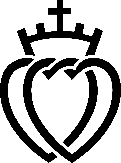 Society of Saint Pius X    Regina Coeli House11485 N. Farley Rd.    Platte City, MO  64079    (816) 733-2500Note: This document is for the purpose of apostolate planning and offers a collection of practical advice and announcements. Items may be included in priory and church bulletins if desired; simply copy and paste these announcements. Please contact us at ordo@sspx.org to let us know of any corrections needed. This list can be found in the entry of the 20th day of each month in the online ordo. - The Feast of Epiphany commemorates principally the worship given to the Divine Infant by the Magi, but also the other events which occurred on this day: the Baptism of Christ in the Jordan and the Wedding of Cana.- The Feast of the Holy Name falls on Sunday, January 5. The Feast of the Holy Family is assigned to the first Sunday after Epiphany. - Epiphany has a proper Communicantes, which is said only on the feast. The Mass of Epiphany may not be said as a votive Mass, although it is repeated on the ferial days after the feast, up to the I Sunday after Epiphany. - On the Vigil of Epiphany, Epiphany water may be blessed according to the form given in the Ritual. It contains a lengthy exorcism and blessing; the water may then be made available to the faithful. The sung parts may be recited.- Chalk is blessed on Epiphany according to the form in the Ritual and can be provided to the faithful so that the lintel over the principal door of their dwelling may be marked with the year and the initials of Saints Casper, Melchior, and Balthasar, the three Magi. For the year 1962, for example, the marking would be: 19+C+M+B+62 (this is for the patriarch of the family to perform if a cleric is not present).- There is a special blessing of homes for Epiphany provided in the Ritual. If the pastor blesses the homes of the faithful, he will be the one who marks the doorway with the blessed chalk and will use the Epiphany water for the blessing.- The days from Epiphany until the Baptism of the Lord (January 13) are the days of Epiphanytide, formerly the Octave of Epiphany. The vestments of the season are white; the preface is that of Epiphany, and the Te Deum is said at Matins (due to the season, even though the ferias are IV class). The Responsory verse at Prime is Qui apparuisti hodie. - On Epiphany, in the principal church of each place, after the Gospel, the movable feasts of the year may be solemnly announced. The priest or deacon doing so uses a white cope and chants the text from the pulpit. The text is given in the third part of the Pontificale Romanum.- Funerals are prohibited January 1 and Epiphany.********************************************************************************************************Local observancesCalendar: These apply to priests assigned to these priories. For the public celebration of the Office and Mass, they apply only to the local territory. If a priest is celebrating Mass privately in another location, he may follow either the calendar of his priory or the calendar of the place. For the private recitation of Office, he must follow the calendar of his priory.Titulars & Patrons: The External Solemnity of the priory or chapel’s titular feast and of the local patronal feast (principal patron) may be celebrated on the Sunday immediately preceding or following the feast unless impeded by a first class Sunday or feast, in which case it can be commemorated in the Sunday Mass (collects under single conclusion).Accidental Occurrence: A local first class feast takes precedence over a second class feast or liturgical day, but is trumped by all other first class feasts and liturgical days in the universal calendar. If the superior feast is of the same Divine Person or saint, the local feast is omitted, otherwise, it is transferred to the next available day which is not first or second class. (Sundays and the Feast of the Consecration of a Cathedral or Church are both of Our Lord).Chapel Titular Feasts (I class)Bay City: Second Sunday after Epiphany, Infant of PragueBelle Plaine: Movable, Holy FamilyGeneva: Jan 31, St. John Bosco Massena: Movable, Holy Name of JesusLocal Patronal Feasts (I class)Baton Rouge: Jan 8, Our Lady of Prompt SuccorFarmingville: Jan 21, St. AgnesKenner: Jan 8, Our Lady of Prompt SuccorKlamath Falls: Jan 29, St. Francis de SalesLacombe: Jan 8, Our Lady of Prompt SuccorLas Vegas: Movable, Feast of the Holy FamilyLocal Cathedral Consecrations (I class)Atlanta, Jan 18Davie, Jan 27Geneva, Jan 21Kingsford Heights, Jan 26Memphis, Jan 7Miami, Jan 27Walton, Jan 27Elenchus Sodalium Defunctorum FSSPX,Januarius06. Soror Marie Rose Soltner, † 199806. Soror Anne Clarisse Zimmermann, † 201821. Soror Marie Christine Vuillemin-Dollé, † 2008+Requiescant in Pace+